Year 10 Autumn Term Curriculum Plan 1This document is designed to provide an overview of the content of the curriculum that each department will be addressing over the Autumn Term. Each department has provided information on the topics/ content addressed, resources being used and information on tasks that will be assessed. If you have any queries please direct these into the Progress Team on the email address below as a primary point of contact.Communication ToolsTeachers may be sending activities home for pupils using one of two methods: Gmail or Teams.. The address is their 6 digit user number @ypant.co.uk and the password will be the same as the one they use to log into the computer at school. Pupils will also have a HWB email address to access Teams.HWB TeamsHWB Teams are online collaborative working environments for teachers and learners. Many classes have a Teams group and staff can post material, information and assignments in the classroom for pupils to view and complete.To access HWB Teams students should: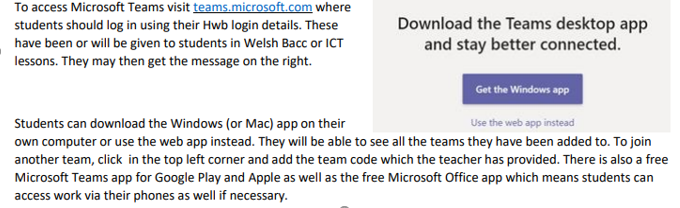 Year Group Contact DetailsHead of ProgressMiss M Jones2023@ypant.co.ukAssistant Head of ProgressMr D  Davies2023@ypant.co.ukSenior Leadership LinkMr Kuck2023@ypant.co.ukYear 10 EnglishYear 10 EnglishTopic OverviewPupils are planning their coursework on Macbeth, answering the following question prescribed by the board:“‘Look like th’ innocent flower, but be the serpent under’t. Examine how Macbeth follows this advice throughout the play.”Following this, pupils will be studying unseen poetry for a comparison of two unseen poems in a mock at the end of term.AssessedTasksMacbeth:Extract analysis on Act 1 Scene 5 in September 2021Macbeth NEA coursework, completed in November 2021PoetryComparison of two unseen poems in Christmas mockResourceshttps://www.bbc.co.uk/bitesize/topics/zgq3dmnhttps://classroom.thenational.academy/units/macbeth-a8f1https://classroom.thenational.academy/units/introduction-to-poetry-335cThe school have paid for a subscription to Massolit and all pupils are able to create an account to access these English resources too at https://www.massolit.io/ (excellent series of lectures on Macbeth)Year 10 MathsYear 10 MathsTopic OverviewUse Mymaths:Username: ypantPassword: hexagonFoundation Tier:Whole number arithmetic:Numbers in words and figures4 rules (addition, subtraction, multiplication and division)Rounding to the nearest 10, 100, 1000Estimation and checkingOrder of operations - BODMASNumbers and patterns: Types of No. – odd, even, multiples, factors, primes, squares, cubes & rootsNumber PatternsFractions: Whole numbers and mixed fractionsEquivalence of fractionsFractions of quantitiesAdding and subtracting (simple denominators)Problems involving fractions Time:Units of timeReading tables24-hour clock Intermediate Tier:Numbers: Approximating & RoundingPlace Value & comparisonRounding – significant figuresEstimating & CheckingFractions & Decimals – converting and comparingTransformations:Coordinates – quick revisionTranslations ( using column vectors)ReflectionsRotationsEnlargements including Scale factorCentre of enlargementCombined TransformationsDealing with data:Bar charts, pie charts & pictogramsScatter graphs and correlationGrouped Frequency Diagrams & Frequency PolygonsNumber patterns and sequence:Multiples, factors & primesSquare & triangular numbers Number patternsNth term of a sequence (linear)Higher Tier:Types of number:Types of NumberHCF & LCMPrime FactorsRational NumbersIrrational NumbersSurds Transformations:Translations ( using column vector notation)EnlargementsRotationsReflectionsStatistical DiagramsPie chartsScatter graphs and correlationFrequency polygonsHistograms (unequal class intervals) SequencesLinearStraight line graphsGradientEquation of a Straight LineParallel & Perpendicular LinesAssessedTasksKey task week 4Test 1 Week 7ResourcesMy Maths Username: ypantPassword hexagonYear 10 BiologyYear 10 BiologyTopic OverviewAssessedTasksThe Environment Triple Award - food chains, food pyramids, energy flow through a food chain, the carbon cycle, the nitrogen cycle, water pollution and eutrophication, pesticides and bioaccumulation, monitoring pollution using indicator species and intensive farming.Double Award - food chains, food pyramids, energy flow through a food chain, water pollution and eutrophication, pesticides and bioaccumulation, monitoring pollution using indicator species and intensive farming.Cells Double Award (Y4, X4, Y5) - investigating animal and plant cell structure,  describing specialised cells, organ systems and their functions, electron vs light microscopy, magnification equations and movement in cells. AssessedTasksTriple Award: Environment  - Test 1Environment - Test 2Double Award: Environment Test Double Award (Y4,X4, Y5) Cells TestResourcesSchool produced bookletsHomework set via Teams / SIMS Home Learning: Microsoft team - A team has been created for each class and this will be managed by individual class teachers. Check Teams for scheduled virtual lessons (this may not always be appropriate). GCSE Bitesize - Key Stage 4Year 10 ChemistryYear 10 ChemistryTopic OverviewFor all courses:Atomic Structure and The Periodic Table booklet: The periodic table; Metals and Non-metals; The structure of the atom; Isotopes.AssessedTasksFor all courses:Assessed homework, see booklet. ChecklistEnd of booklet test.ResourcesFor all courses:GCSE bitesize WJEC webpage Y Pant booklet Year 10 PhysicsYear 10 PhysicsTopic OverviewAssessedTasks10  DA Physics Foundation/DA Physics Higher/Separate Physics (Pupils in different classes will be studying the booklets below in different orders).Waves: Transverse and Longitudinal, Wave Terms and Wave Equations, Speed of Water Waves, Reflection and Refraction, The Electromagnetic Spectrum and Ionising Radiation and Satellites.Density, Heat Transfer and Heat Loss in Homes: Density, Conduction, Convection and Radiation, Heat Loss In Homes and Insulation, Payback Time.Kinetic Theory: Pressure, Kinetic Model of Gases, Absolute Temp Scale, Gas Laws including Boyles Law, PV/T = Constant, Specific Heat Capacity and Latent Heat, Changes in Temperature and State due to Heat Transfer and Behaviour of Molecules when Heat Energy is Supplied to a Substance.Electromagnetism: Magnets, Magnetic Fields Around Magnets and Wires Carrying Current, Electromagnets, The Motor and Left Hand Rule, F = BIl equation, Electromagnetic Induction , Induced Current and the Right Hand Rule, Electric Generators/Dynamos, Distributing Electricity, Power, Transformers and the Transformer Equation.Domestic Energy and Electricity: Power and Paying for Electricity, AC and DC, Fuses and Circuit Breakers, Calculating Fuse Values and Ring Mains.Current, Voltage and Resistance: Circuit Symbols, Series and Parallel Circuits, Resistance and Ohms Law, Resistors in series and parallel, I – V Characteristics of Resistors, Bulbs, Thermistors and LDR’s, Electrical Energy and Power equations.Skills include: Numeracy, Literacy, Communication and Practical Skills, along with revision skills.Topic OverviewAssessedTasks10  DA Physics Foundation/DA Physics Higher/Separate Physics (Pupils in different classes will be studying the booklets below in different orders).Waves: Transverse and Longitudinal, Wave Terms and Wave Equations, Speed of Water Waves, Reflection and Refraction, The Electromagnetic Spectrum and Ionising Radiation and Satellites.Density, Heat Transfer and Heat Loss in Homes: Density, Conduction, Convection and Radiation, Heat Loss In Homes and Insulation, Payback Time.Kinetic Theory: Pressure, Kinetic Model of Gases, Absolute Temp Scale, Gas Laws including Boyles Law, PV/T = Constant, Specific Heat Capacity and Latent Heat, Changes in Temperature and State due to Heat Transfer and Behaviour of Molecules when Heat Energy is Supplied to a Substance.Electromagnetism: Magnets, Magnetic Fields Around Magnets and Wires Carrying Current, Electromagnets, The Motor and Left Hand Rule, F = BIl equation, Electromagnetic Induction , Induced Current and the Right Hand Rule, Electric Generators/Dynamos, Distributing Electricity, Power, Transformers and the Transformer Equation.Domestic Energy and Electricity: Power and Paying for Electricity, AC and DC, Fuses and Circuit Breakers, Calculating Fuse Values and Ring Mains.Current, Voltage and Resistance: Circuit Symbols, Series and Parallel Circuits, Resistance and Ohms Law, Resistors in series and parallel, I – V Characteristics of Resistors, Bulbs, Thermistors and LDR’s, Electrical Energy and Power equations.Skills include: Numeracy, Literacy, Communication and Practical Skills, along with revision skills.AssessedTasks1. Past paper Questions on Transverse and Longitudinal, Wave Terms and Wave Equations, Speed of Water Waves, Reflection and Refraction, The Electromagnetic Spectrum and Ionising Radiation and Satellites. Assessed Homework on Transverse and Longitudinal, Wave Terms and Wave Equations, Speed of Water Waves, Reflection and Refraction and The Electromagnetic Spectrum and Ionising Radiation. End of Topic Test on Waves. 2. Past paper Questions on Density, Conduction, Convection and Radiation, Heat Loss In Homes and Insulation, Payback Time. Assessed Homework on Density, Conduction, Convection and Radiation (Key Task). End of Topic Test – Density, Heat Transfer and Heat Loss in Homes.3. Past paper Questions on Pressure, Kinetic Model of Gases, Absolute Temp Scale, Gas Laws including Boyles Law, PV/T = Constant, Specific Heat Capacity and Latent Heat, Changes in Temperature and State due to Heat Transfer and Behaviour of Molecules when Heat Energy is Supplied to a Substance. Assessed homework on Pressure, Kinetic Model of Gases, Absolute Temp Scale, Gas Laws including Boyles Law, PV/T = Constant, Specific Heat Capacity and Latent Heat, Changes in Temperature and State due to Heat Transfer and Behaviour of Molecules when Heat Energy is Supplied to a Substance. End of Topic Test – Kinetic Theory.4.. Past paper Questions on all topics included in the Electromagnetism booklet, marked in class. Assessed homework on all topics included in the Electromagnetism booklet. End of Topic Test – Electromagnetism.5. Past paper Questions on Domestic Energy and Electricity. Assessed Homework on Power and Paying for Electricity. End of Topic Test – Domestic Energy and Electricity. 6. Past paper Questions on Current, Resistance and Simple circuits, marked in class. Assessed homework on Circuit Symbols, Series and Parallel Circuits, Resistance and Ohms Law, I – V Characteristics of Resistors and Bulbs End of Topic Test - Current, Resistance and Simple circuits.ResourcesPhysics Booklets. www.thestudentroom.co.uk. www.gcse.com.www.fizzics.org/gcse-physics-notes-and-video. www.bbc.co.uk/schools/gcsebitesize. Watch appropriate scientific TV programmes. New Scientist Magazine. https://www.crickhowell-hs.powys.sch.uk/wp-content/uploads/2018/03/GCSE-Physics-Unit-1-RevisionBook-2018.pdf.Teams Groups set up for each class.Year 10 ArtYear 10 ArtTopic OverviewStudents will continue to build up their Art Portfolio submission based on ‘Structures’. Students will be working on a 3d / Print project.AssessedTasksOngoing assessment of individual Portfolio. The Portfolio is made up of class and homework tasks.ResourcesSketchbookRange of drawing materialsMuseum / Gallery websites.Teams classrooms  - students signed up to class teams JAG: 01c09r0 SNH:chwwesuGCSE Art and Design - BBC BitesizeGCSE Art and Design (wjec.co.uk)Year 10 BusinessYear 10 BusinessTopic OverviewHuman ResourcesTrainingOrganising staffMotivationCommunicationWorking practicesEmployment lawsAssessedTasks10 mark question at the end of October (topic training or motivation)End of unit test - end of November (Human resources)Resourceshttps://www.wjec.co.uk/qualifications/business-gcse/#tab_overviewhttps://www.bbc.co.uk/bitesize/topics/z8hs34jYear 10 Computer ScienceYear 10 Computer ScienceTopic OverviewTopic Overview: User Interface building in Python & Subroutines in PythonAssessedTasksAssessed Tasks: Create a tkinter window with at least 5 user entry boxes for a sample user registration window (for example: first name, age, email address...), and add a button that links to a function that validates the entriesResourceshttps://www.csnewbs.com/python-11-guihttps://www.csnewbs.com/python-7a-proceduresYear 10 ConstructionYear 10 ConstructionTopic OverviewUNIT 1 Safety and Security in Construction.AssessedTasksInternally assessed exam.ResourcesConstruction Booklet.Class TEAMS assignments.Year 10 DramaYear 10 DramaTopic OverviewUnit 1 and 3: Theatrical DesignSetCostumeLightingSoundAssessedTasksMock exam questions Romeo and Juliet: Costume/Set Design (realisation and evaluation)ResourcesYear 10 Drama bookletTEAMS - individual work and tasksHomework set via TEAMS and sims. Year 10 EngineeringYear 10 EngineeringTopic OverviewPractical Task - Towers of HanoiAssessedTasksMetal Lathe skills - facing off, dimensional accuracy, adding thread.ResourcesWork on TEAMS.In - class activities.Engineering booklet.Year 10 Food and NutritionYear 10 Food and NutritionTopic OverviewSpecific dietary needs, cake makingAssessedTasksSpecific dietary needs testDutch apple cake practicalResourcesEach class has a team. Resources uploaded on their teams.Year 10 GeographyYear 10 GeographyTopic OverviewCore Theme Two: Rural-Urban Links Key Idea 2.1 The urban-rural continuum in Wales Key Idea 2.2 Population and urban change in the UK Key Idea 2.3 Urban issues in contrasting global cities AssessedTasksTwo structured data response questions with extended writing. ResourcesMicrosoft Team set up for the cohort, code: ihjvz5aAll supporting resources on Teams in specification order. The WJEC GCSE Geography revision guide may be Page 9 of 14 useful: https://www.hoddereducation.co.uk/subjects/geography/products/14-16/my-revision-notes-wjec-gcsegeographyYear 10 HistoryYear 10 HistoryTopic OverviewMedicine through time, c1340- to the Present dayMedieval and Early Modern medicine 1340- 1750Thematic topics:Advances in medical knowledgeCauses of illness and diseaseAttempts to prevent and cure illness and diseaseAttempts to treat illness and diseaseDevelopments in patient careDevelopments in public healthAssessedTasksPractice exam questions from Medieval and Early Modern booklet.End of module mock exam on this period Q1, Q3-6.ResourcesSchool produced knowledge booklet (blue cover)Exam questions booklet (white cover)Youtube - Medicine through time channel  https://www.youtube.com/watch?v=nVJV8iEAm88Powerpoints uploaded to teams.Teams Codes- Teams will be set up for each class.MR SWEET- 10B - z4sc841, 10C - wbkbhjoMiss Hodnett - 10A - 3n92nzqYear 10 Health, Social and Child CareYear 10 Health, Social and Child CareTopic OverviewService provision - Investigate service provision locally and nationally to meet the needs of children, adolescents or adultsAssessedTasksIntroduction Regulation of careHealth Care, Social Care and Childcare Services Service Fact FilesResourcesTeam code - me8lnq3Year 10 TextilesYear 10 TextilesTopic OverviewPrintmaking AssessedTasksResourcesIsolation packs Team code - 35tqmkvYear 10 Digital Technology Year 10 Digital Technology Topic OverviewUnit 2- Controlled assessment (this can only be done within the classroom)- although students can practice practical skills through Hwb at home using Adobe Animate and Adobe Dreamweaver.AssessedTasksWJEC Controlled AssessmentResourceshttps://www.wjec.co.uk/qualifications/digital-technology-gcse/#tab_overview https://www.youtube.com/watch?v=E-doxha22QI- Adobe Animate tutorialsYear 10 Life SkillsYear 10 Life SkillsTopic OverviewUnit 2 Equality and Diversity in the Community parts 1 - 4The extent of DiversityUnderstanding the value of diversityInequality in communitiesSupport servicesAssessedTasksUse the blue class booklet (E&D Unit 2 Booklet) and the PowerPoints to complete the assessment questions in the assessment booklet as instructed. If pupils do not have this then they need to complete the work on paper and give it to their teacher when they return or complete it electronically and email it to them.ResourcesAll available on Teams - Year 10 Life Skills Resources. Code to join is lphg6t9. Some classes may have individual class pages as well. Year 10 MusicYear 10 MusicTopic Overview‘Everything Must Go’ - Brief - Unit 3 Unit 2 Composition Unit 1 PerformanceAssessedTasksGroup performance of ‘Everything Must Go’Composition to set brief ‘pop song’Appraising Q7 and Q8ResourcesPlease find all resources and instructions on TEAMS. Year 10 Media StudiesYear 10 Media StudiesTopic OverviewU1A Representation of Gender in Advertising and Video GamesAssessedTasksKey Task - Analysis of representation of gender in a  print text (advert or video game)ResourcesU1A Booklet - hard copy and digital copy uploaded on TeamsUse youtube for explanation and revision videosYear 10 Physical EducationYear 10 Physical EducationTopic OverviewCatching up of Unit 1 & 2; Focus on unit 2b; Cardiovascular SystemStart Unit 3 towards end of Autumn Term - Movement AnalysisAssessedTasksEnd of Topic Test 2bKey Task - movement analysis;Booklet topic questionsResourcesSchool produced booklets  - Unit 3Homework set via Teams - each class has their own.Home Learning: Microsoft teams - A team has been created for each class and this will be managed by individual class teachers. GCSE Bitesize - Key Stage 3/4; WJEC - Physical EducationYear 10 SportYear 10 SportTopic OverviewIntroduction to Unit 1 topic - Improving Sporting PerformanceAssessed TasksBooklet questionsKey TaskResourcesSchool produced booklet  - UNIT 1Homework set via Teams - each class has their own.Home Learning: Microsoft teams - A team has been created for each class and this will be managed by individual class teachers. GCSE Bitesize - Key Stage 3/4; WJEC - Physical EducationYear 10 Religion, Ethics and Philosophy- GCSE Year 10 Religion, Ethics and Philosophy- GCSE Topic OverviewLife and Death: Judaism, Christianity, and Humanism:Creation - Christian, Jewish, Humanist and Scientific IdeasStewardshipSanctity of LifeQuality of LifeAbortionEuthanasiaThe SoulThe AfterlifeFuneralsAssessedTasksPractice Exam Questions Mid-unit test (Exam Conditions) ResourcesBookletTeamsBBC Bitesize - KS4 - Life and DeathYear 10 Product DesignYear 10 Product DesignTopic OverviewIn - depth subject knowledgeEngineering Drawing/Technical informationTea light holder AssessedTasksTea light holder - Cardboard model and also MDF final model.ResourcesTEAMS assignments.In-depth knowledge bookletYear 10 SpanishYear 10 SpanishTopic OverviewEl ocio y el tiempo libreFree time activities and reasons to do them , TV, music , books...Grammar : past tense AssessedTasksWritten and oral tasks at the end of the unitResourcesQuizlet app to learn all your vocabulary Kahoot, Blooket and Gimkit to practice your vocabularyThe work completed in class is sent out to pupils at home. Make sure you check your Gmail on the days you have your Spanish lessons. Feel free to email your teacher if you wish to join your Spanish lesson at home. Year 10 WelshYear 10 WelshTopic OverviewCymru a’r byd (Wales and the World) - Location of places in Wales, where you live, opinion on the area, facilities in the area, Cardiff, attractions in WalesAssessedTasksKey task - Unit 4 style writing task  Key task - Unit 3 style reading task Resources All resources and PowerPoints will be uploaded to Teams at the beginning of each week. A team has been created for each class and this will be managed by individual class teachers.Additional resources:www.s4c.cymru/clic(Catch-up TV)
www.geiriadur.net (dictionary)
Download ‘Ap Geiriaduron’ - free dictionary app to your phone or tablet for instant translation of words.Year 10 Welsh BaccalaureateYear 10 Welsh BaccalaureateTopic OverviewGlobal ChallengeRaising awareness of chosen topicPersonal reflection on the whole challengeAssessedTasksThe whole challenge is controlled assessment and is supervised in lesson time.Resourceshttps://www.wjec.co.uk/qualifications/welsh-baccalaureate-national-foundation/#tab_overview